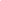 «Проблематика современного развития общества и необходимость системного подхода при формировании основ общественного мировоззрения»Представляем вашему вниманию аналитическую записку, подготовленную по итогам V Общественно-педагогического форума «Просвещение в России: традиции и вызовы нового времени», состоявшегося 5-6 апреля 2012 года в Санкт-Петербурге.В современных условиях становится совершенно очевидным, что эффективное поступательное развитие российского общества невозможно без формирования системы мировоззрения. При этом основу этой системы должны составлять традиционные для нашего общества ценности. Решить эту задачу без целенаправленной государственной политики невозможно. Именью поэтому участники Пятой сессии Общественно-педагогического Форума «Просвещение в России: традиции и вызовы нового времени» уделили особое внимание анализу существующих аспектов и перспектив государственной политики в сфере образования и воспитания, деятельности средств массовой информации и кинематографа. В ходе дискуссии основное внимание было уделено таким вопросам, как использование воспитательного ресурса в российской образовательной практике, определение механизмов социализации и гражданского воспитания молодежи, повышение внимания к деятельности средств массовой информации как к фактору формирования мировоззрения общества, участие общественных институтов в формировании системы культурно-исторического просвещения.В рамках обсуждения этих вопросов участники Форума определили три наиболее актуальные проблемы в сфере формирования общественного мировоззрения (кризис концепций обновления системы образования, отвечающих стратегическим задачам государственного развития и запросам общества; отсутствие чёткой государственной политики в сфере воспитания и социализации молодёжи; неподконтрольное обществу и государству влияние средств массовой информации и кинематографа на формирование мировоззренческих установок личности) и предложили пути их решения.I. Кризис концепций обновления системы образования, отвечающих стратегическим задачам государственного развития и запросам общества.В силу культурно-исторических особенностей, образование в России - не просто одна из сфер деятельности, обеспечивающая кадровый ресурс экономики, но прежде всего область гуманитарной практики и общественной жизни; образование составляет фундамент национальной культуры, универсальную форму ее существования, способ хранения и воспроизводства генофонда и культурного опыта народа. Одновременно это сфера долгосрочного проектирования стратегии государственного развития.В этой связи проблемой является отсутствие чётко сформулированных стратегических задач государственного развития, под решение которых необходимо сформировать концепцию и произвести соответствующие изменения в системе образования. Отсутствие концепции реформы образования, увязанной со стратегией государственного развития, приводит в свою очередь к отсутствию согласия и координации усилий со стороны представителей органов управления образованием, деятелей науки и культуры, профессиональных сообществ и социальных групп. В результате управленческая концепция в сфере российского образования (подготовленная Высшей школой экономики без учёта позиции профильных педагогических вузов. Академии образования и других авторитетных научных и образовательных учреждений) формируется и действует в распоряжениях и законодательных актах Министерства образования и науки, безотносительно к имеющимся общественным дискуссиям. Всё это приводит к росту социального недовольства и социальной апатии. Вместе с тем, эффективность государственной политики в сфере образования подразумевает открытость, необходимость анализа состояния образовательной среды, выявления доминантных идей и реальных общественных и государственных потребностей.В ситуации недостаточной определенности целей и задач обновления образования, реформы российской высшей и средней школы не находят широкой общественной поддержки, что серьёзно снижает качество образования на всех его уровнях и формирует его зависимость от случайных, обстоятельств:инициативы практиков и меры компетентности местных управленцев.По мнению представителей науки и педагогической практики, в результате реализации Министерством образования и науки управленческой концепции развития образования, подготовленной Высшей школой экономики, происходит разрушение единого образовательного пространства в России. Этот процесс характеризуется утратой традиционной системы социально-правовой защиты образования, стабильности финансирования, определенности его целей и ценностей, разрушением структуры учебных заведений, утратой существовавшей многие годы эффективной системы подготовки профессиональных кадров (система профподготовки при взаимодействии вуза и средней школы).Предлагаемые пути разрешения кризисной ситуации в российском образовании:1. Следует признать, что Единство образовательного пространства России обеспечивается не только и не столько ФГОС (федеральными государственными образовательными стандартами) и ЕГЭ (единый государственный экзамен), но более всего единством цели, согласованностью, преемственностью, последовательностью содержания, единством структуры образовательных программ, возможностью их гибкого сочетания. Этот принцип определяет условие социально-политической стабильности и инновационного развития экoнoмики страны, способствует реализации конституционного права граждан на образование.В этой связи важно определить:- возможности широкого научно-педагогического обсуждения управленческих и методологических стратегий развития российского образования, а также взаимосвязь между изменчивостью социальной и образовательной среды и принципами образовательной практики;- заложить механизмы общественной и научно-педагогической экспертизы развития российского образования, посредством придания статуса Федеральных научно-исследовательских университетов ведущим ВУЗам России с определением их роли в формировании образовательных стратегий и концепции совершенствования национальной системы образования (с тем, чтобы прекратить существующую в настоящее время практику, когда концепция развития образования формируется исключительно Высшей школой экономики).2. Необходимость согласованности и четкой взаимосвязи между стратегическими задачами государственного развития и концепцией совершенствования системы образования.В этой связи важно обратить внимание на сохранение в российской образовательной практике её гуманитарных составляющих:- включение гуманитарных наук в список приоритетов развития Российской Федерации;- включение в Национальный приоритетный проект «Образование» специального раздела, посвященного научным и методологическим аспектам развития человеческого потенциала через систему образования;- наделение особым статусом высших художественных школ России, имеющих опыт образовательной деятельности более ста лет.П. Отсутствие чёткой государственной политики в сфере воспитания и социализации молодежи в России.В современном российском обществе наблюдается отсутствие единого пространства воспитания и социализации подрастающего поколения. Процессы гражданского и личностного воспитания, не соотнесены друг с другом; утрачен их общественный авторитет.Важную роль в создании пространства воспитания и социализации может сыграть формирование чёткой государственной политики, определяющей ценности культуры, нравственности и гражданственности в качестве фундаментальных основ развития общества. В первую очередь следует обратить внимание на популяризацию ценностей семьи, детства, гражданской ответственности.В этой связи предлагается:1. Рассмотреть вопрос о совершенствовании государственной политики в сфере семьи и детства, а именно:- разработать стратегию воспитания и социализации детей в Российской Федерации;- утвердить Концепцию развития государственной семейной политики в Российской Федерации;- создать в Аппарате Правительства РФ подразделение (группу) по вопросам детей, семьи и семейной политики.- образовать Межведомственный совет по делам детей, семьи, семейной политики в составе представителей министерств и ведомств РФ, заинтересованных государственных и общественных организаций;- определить приоритетный перечень законопроектов, направленных на развитие государственной политики в сфере детства, образования, воспитания, социализации детей;- определить полномочия и ответственность федерального центра, субъектов Российской Федерации и муниципальных образований в сфере политики в области детства.2. Рассмотреть вопрос о совершенствовании молодёжной политики,активизации гражданской позиции молодёжи. В этой связи предлагается:- рассмотреть вопрос о разработке проекта Федеральной целевой программы «Молодежь России» на 2013-2018 гг.;- разработать и предложить для общественного обсуждения проект Федерального закона «О молодежной политике в Российской Федерации»;- осуществить организационно-правовое обеспечение деятельности детских и юношеских общественных организаций в Российской Федерации.III. Неподконтрольное обществу и государству влияние средств массовой информации и кинематографа на формирование мировоззренческих установок личности.В современном обществе средства массовой информации, журналистика и кинематограф занимают особое место в формировании мировоззрения общества, в создании нравственного климата, в позиционировании позитивных или негативных ценностей жизни и общественного развития.В современной России необходимо закрепление на уровне законодательных и нормативных актов ответственности собственника СМИ за художественное и нравственное содержание транслируемой информации, создание условий для формирования механизмов общественной оценки деятельности СМИ.Чрезвычайно важно избежать подмены понятий в этой сфере, не допустив трактовки определения «общественные СМИ» в качестве «независимых» от моральных и нравственных норм общества.1. В первую очередь необходимо защитить российское общество от ярко выраженной деструктивной информации, транслируемого СМИ. В этой связи предлагается:- внести изменения в Уголовный кодекс РФ, в части определения наказания вещателей, собственников и руководителей СМИ за демонстрацию насилия (против личности и государства), описание способов его воздействия на человека;- в рамках действующего Закона РФ «О СМИ» от 27.12.1991 № 2124-1 определить понятие «собственник СМИ» с регламентацией его компетенции и степени ответственности за художественное содержание представленной в СМИ медийной продукции;- рассмотреть вопрос о корректировке порядка выдачи лицензий на телевещание, в частности: сокращение срока действия лицензии до 3-х лет, определение более четкого порядка соблюдения выдаваемых лицензий в части нарушений в сфере демонстрации сцен насилия и секса;- рассмотреть возможность создания общественных советов при федеральных и местных СМИ, в компетенцию которых необходимо включить вопрос оценки текущего содержания СМИ, с точки зрения соблюдения действующего законодательства, морально-этических и правовых норм по всему тематическому спектру, а также разработки стратегического планирования деятельности данного СМИ (практика подобных советов в РФ существует - телеканал «100-ТВ»).- рассмотреть возможность создания национального Общественного совета по электронным СМИ, в компетенцию которого входила бы оценка последствий нарушений действующего законодательства в части морали и нравственности с возможностью лишения лицензии и приостановки вещания. Состав национального Общественного совета должен пропорционально формироваться из представителей медийной общественности, гражданского общества и представителей государственных органов власти.2. Необходимо предоставить место в информационном пространстве для трансляции позитивных общественных ценностей.В этой связи предлагается:- рассмотреть через Министерство связи и массовых коммуникаций возможность формирования системы государственного заказа СМИ на создание позитивного контента, касающегося актуальных проблем развития современного российского общества, и ориентированного на различные целевые аудитории;- предусмотреть вероятность отказа в государственной поддержке тем электронным СМИ, которые допускают нарушения действующего законодательства, и поощрять через систему грантов и целевого заказа те СМИ федерального и регионального уровня, которые стремятся к созданию программ культурно-просветительского характера, а также передач для детей и юношества;- выступить с законодательной инициативой о расширении запрета на рекламу в дни официальных государственных праздников и Дни воинской славы России во всех СМИ независимо от форм собственности.- рассмотреть возможность привлечения Министерства связи и массовых коммуникаций к процедуре независимых медиаизмерений, на основе которых разработать методику оценки реальной популярности того или иного СМИ.Представляем вашему вниманию аналитическую записку, подготовленную по итогам V Общественно-педагогического форума «Просвещение в России: традиции и вызовы нового времени», состоявшегося 5-6 апреля 2012 года в Санкт-Петербурге.В современных условиях становится совершенно очевидным, что эффективное поступательное развитие российского общества невозможно без формирования системы мировоззрения. При этом основу этой системы должны составлять традиционные для нашего общества ценности. Решить эту задачу без целенаправленной государственной политики невозможно. Именью поэтому участники Пятой сессии Общественно-педагогического Форума «Просвещение в России: традиции и вызовы нового времени» уделили особое внимание анализу существующих аспектов и перспектив государственной политики в сфере образования и воспитания, деятельности средств массовой информации и кинематографа. В ходе дискуссии основное внимание было уделено таким вопросам, как использование воспитательного ресурса в российской образовательной практике, определение механизмов социализации и гражданского воспитания молодежи, повышение внимания к деятельности средств массовой информации как к фактору формирования мировоззрения общества, участие общественных институтов в формировании системы культурно-исторического просвещения.В рамках обсуждения этих вопросов участники Форума определили три наиболее актуальные проблемы в сфере формирования общественного мировоззрения (кризис концепций обновления системы образования, отвечающих стратегическим задачам государственного развития и запросам общества; отсутствие чёткой государственной политики в сфере воспитания и социализации молодёжи; неподконтрольное обществу и государству влияние средств массовой информации и кинематографа на формирование мировоззренческих установок личности) и предложили пути их решения.I. Кризис концепций обновления системы образования, отвечающих стратегическим задачам государственного развития и запросам общества.В силу культурно-исторических особенностей, образование в России - не просто одна из сфер деятельности, обеспечивающая кадровый ресурс экономики, но прежде всего область гуманитарной практики и общественной жизни; образование составляет фундамент национальной культуры, универсальную форму ее существования, способ хранения и воспроизводства генофонда и культурного опыта народа. Одновременно это сфера долгосрочного проектирования стратегии государственного развития.В этой связи проблемой является отсутствие чётко сформулированных стратегических задач государственного развития, под решение которых необходимо сформировать концепцию и произвести соответствующие изменения в системе образования. Отсутствие концепции реформы образования, увязанной со стратегией государственного развития, приводит в свою очередь к отсутствию согласия и координации усилий со стороны представителей органов управления образованием, деятелей науки и культуры, профессиональных сообществ и социальных групп. В результате управленческая концепция в сфере российского образования (подготовленная Высшей школой экономики без учёта позиции профильных педагогических вузов. Академии образования и других авторитетных научных и образовательных учреждений) формируется и действует в распоряжениях и законодательных актах Министерства образования и науки, безотносительно к имеющимся общественным дискуссиям. Всё это приводит к росту социального недовольства и социальной апатии. Вместе с тем, эффективность государственной политики в сфере образования подразумевает открытость, необходимость анализа состояния образовательной среды, выявления доминантных идей и реальных общественных и государственных потребностей.В ситуации недостаточной определенности целей и задач обновления образования, реформы российской высшей и средней школы не находят широкой общественной поддержки, что серьёзно снижает качество образования на всех его уровнях и формирует его зависимость от случайных, обстоятельств:инициативы практиков и меры компетентности местных управленцев.По мнению представителей науки и педагогической практики, в результате реализации Министерством образования и науки управленческой концепции развития образования, подготовленной Высшей школой экономики, происходит разрушение единого образовательного пространства в России. Этот процесс характеризуется утратой традиционной системы социально-правовой защиты образования, стабильности финансирования, определенности его целей и ценностей, разрушением структуры учебных заведений, утратой существовавшей многие годы эффективной системы подготовки профессиональных кадров (система профподготовки при взаимодействии вуза и средней школы).Предлагаемые пути разрешения кризисной ситуации в российском образовании:1. Следует признать, что Единство образовательного пространства России обеспечивается не только и не столько ФГОС (федеральными государственными образовательными стандартами) и ЕГЭ (единый государственный экзамен), но более всего единством цели, согласованностью, преемственностью, последовательностью содержания, единством структуры образовательных программ, возможностью их гибкого сочетания. Этот принцип определяет условие социально-политической стабильности и инновационного развития экoнoмики страны, способствует реализации конституционного права граждан на образование.В этой связи важно определить:- возможности широкого научно-педагогического обсуждения управленческих и методологических стратегий развития российского образования, а также взаимосвязь между изменчивостью социальной и образовательной среды и принципами образовательной практики;- заложить механизмы общественной и научно-педагогической экспертизы развития российского образования, посредством придания статуса Федеральных научно-исследовательских университетов ведущим ВУЗам России с определением их роли в формировании образовательных стратегий и концепции совершенствования национальной системы образования (с тем, чтобы прекратить существующую в настоящее время практику, когда концепция развития образования формируется исключительно Высшей школой экономики).2. Необходимость согласованности и четкой взаимосвязи между стратегическими задачами государственного развития и концепцией совершенствования системы образования.В этой связи важно обратить внимание на сохранение в российской образовательной практике её гуманитарных составляющих:- включение гуманитарных наук в список приоритетов развития Российской Федерации;- включение в Национальный приоритетный проект «Образование» специального раздела, посвященного научным и методологическим аспектам развития человеческого потенциала через систему образования;- наделение особым статусом высших художественных школ России, имеющих опыт образовательной деятельности более ста лет.П. Отсутствие чёткой государственной политики в сфере воспитания и социализации молодежи в России.В современном российском обществе наблюдается отсутствие единого пространства воспитания и социализации подрастающего поколения. Процессы гражданского и личностного воспитания, не соотнесены друг с другом; утрачен их общественный авторитет.Важную роль в создании пространства воспитания и социализации может сыграть формирование чёткой государственной политики, определяющей ценности культуры, нравственности и гражданственности в качестве фундаментальных основ развития общества. В первую очередь следует обратить внимание на популяризацию ценностей семьи, детства, гражданской ответственности.В этой связи предлагается:1. Рассмотреть вопрос о совершенствовании государственной политики в сфере семьи и детства, а именно:- разработать стратегию воспитания и социализации детей в Российской Федерации;- утвердить Концепцию развития государственной семейной политики в Российской Федерации;- создать в Аппарате Правительства РФ подразделение (группу) по вопросам детей, семьи и семейной политики.- образовать Межведомственный совет по делам детей, семьи, семейной политики в составе представителей министерств и ведомств РФ, заинтересованных государственных и общественных организаций;- определить приоритетный перечень законопроектов, направленных на развитие государственной политики в сфере детства, образования, воспитания, социализации детей;- определить полномочия и ответственность федерального центра, субъектов Российской Федерации и муниципальных образований в сфере политики в области детства.2. Рассмотреть вопрос о совершенствовании молодёжной политики,активизации гражданской позиции молодёжи. В этой связи предлагается:- рассмотреть вопрос о разработке проекта Федеральной целевой программы «Молодежь России» на 2013-2018 гг.;- разработать и предложить для общественного обсуждения проект Федерального закона «О молодежной политике в Российской Федерации»;- осуществить организационно-правовое обеспечение деятельности детских и юношеских общественных организаций в Российской Федерации.III. Неподконтрольное обществу и государству влияние средств массовой информации и кинематографа на формирование мировоззренческих установок личности.В современном обществе средства массовой информации, журналистика и кинематограф занимают особое место в формировании мировоззрения общества, в создании нравственного климата, в позиционировании позитивных или негативных ценностей жизни и общественного развития.В современной России необходимо закрепление на уровне законодательных и нормативных актов ответственности собственника СМИ за художественное и нравственное содержание транслируемой информации, создание условий для формирования механизмов общественной оценки деятельности СМИ.Чрезвычайно важно избежать подмены понятий в этой сфере, не допустив трактовки определения «общественные СМИ» в качестве «независимых» от моральных и нравственных норм общества.1. В первую очередь необходимо защитить российское общество от ярко выраженной деструктивной информации, транслируемого СМИ. В этой связи предлагается:- внести изменения в Уголовный кодекс РФ, в части определения наказания вещателей, собственников и руководителей СМИ за демонстрацию насилия (против личности и государства), описание способов его воздействия на человека;- в рамках действующего Закона РФ «О СМИ» от 27.12.1991 № 2124-1 определить понятие «собственник СМИ» с регламентацией его компетенции и степени ответственности за художественное содержание представленной в СМИ медийной продукции;- рассмотреть вопрос о корректировке порядка выдачи лицензий на телевещание, в частности: сокращение срока действия лицензии до 3-х лет, определение более четкого порядка соблюдения выдаваемых лицензий в части нарушений в сфере демонстрации сцен насилия и секса;- рассмотреть возможность создания общественных советов при федеральных и местных СМИ, в компетенцию которых необходимо включить вопрос оценки текущего содержания СМИ, с точки зрения соблюдения действующего законодательства, морально-этических и правовых норм по всему тематическому спектру, а также разработки стратегического планирования деятельности данного СМИ (практика подобных советов в РФ существует - телеканал «100-ТВ»).- рассмотреть возможность создания национального Общественного совета по электронным СМИ, в компетенцию которого входила бы оценка последствий нарушений действующего законодательства в части морали и нравственности с возможностью лишения лицензии и приостановки вещания. Состав национального Общественного совета должен пропорционально формироваться из представителей медийной общественности, гражданского общества и представителей государственных органов власти.2. Необходимо предоставить место в информационном пространстве для трансляции позитивных общественных ценностей.В этой связи предлагается:- рассмотреть через Министерство связи и массовых коммуникаций возможность формирования системы государственного заказа СМИ на создание позитивного контента, касающегося актуальных проблем развития современного российского общества, и ориентированного на различные целевые аудитории;- предусмотреть вероятность отказа в государственной поддержке тем электронным СМИ, которые допускают нарушения действующего законодательства, и поощрять через систему грантов и целевого заказа те СМИ федерального и регионального уровня, которые стремятся к созданию программ культурно-просветительского характера, а также передач для детей и юношества;- выступить с законодательной инициативой о расширении запрета на рекламу в дни официальных государственных праздников и Дни воинской славы России во всех СМИ независимо от форм собственности.- рассмотреть возможность привлечения Министерства связи и массовых коммуникаций к процедуре независимых медиаизмерений, на основе которых разработать методику оценки реальной популярности того или иного СМИ.http://www.cnsr.ru/news.php?id=3187